                       KHYBER MEDICAL UNIVERSITY	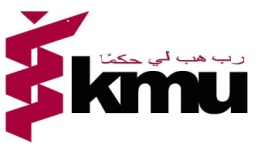                                 INSTITUTE OF NURSING SCIENCESCommitted to Excellence in Academic and ResearchADMISSION NOTICE FALL 2020SCHEDULE FOR ADMISSION PROCESS: IMPORTANT INSTRUCTIONS: Applicant must study the Admission Policy of KMU and the Prospectus in order to understand the Rules and Regulations regarding, admission procedure, distribution of seats, examination / tuition fees and admission cancellation policy etc.Admission forms, Bank deposit slips alongwith prospectus is available on the official website (www.kmu.edu.pk). Recent passport size photograph (03), attested copies of all educational testimonials (degrees/certificates & DMCs) of SSC and onward, experience certificates (from government/semi government/autonomous bodies), domicile and copy of Computerized National Identity Card. In-service candidates shall apply through proper channel.Decision of the admission committee shall be final.Incomplete applications forms will not be entertained.Application forms with any false statement, the candidate will be rejected.Only shortlisted candidates will be interviewed in the light of original documents.Khyber Medical University reserves the right to make changes at any time. Change made will be notified in advance.All the selected candidates for admission shall deposit their admission fee on prescribed bank receipt to be obtained from the respective Institute. University reserves the right to reject any or all applications or any other modifications at any time.No separate call letters shall be issued for offer of admission/interview/fee deposit and all such information shall be displayed/uploaded on the official website http://www.kmu.edu.pk.Application form shall be submitted on due date to the office of the  Director KMU Institute of Nursing Sciences, at KMU-Institute of Nursing Sciences, Street No. 10, Sector F-1, Phase-6, Near Shalman Park Hayatabad, Peshawar. Tel: +92-91-5862514.DIRECTOR ACADEMICS & ADMISSIONS, Khyber Medical University, Phase-V, Hayatabad, PeshawarAdmissions Forms will be available from 28.08.2020Last date for submission of admission forms18.09.2020Display of the list of eligible candidates for entry test (Post RN & MSN)21.09.2020Entrance test for BS PRN28.09.2020Entrance test for MSN29.09.2020Display of entrance test result  (Post RN & MSN)31.09.2020Display of the list of shortlisted candidates for interview (BS PRN & MSN)01.10.2020Submission of Queries/objections/claims (BS PRN & MSN)05.10.2020Interview of shortlisted candidates for BS PRN07.10.2020Interview of shortlisted candidates for MSN08.10.2020Display of the final merit list of selected candidates (BS PRN & MSN)12.10.2020Last date of fee submission for selected candidates (BS PRN & MSN) 16.10.2020Commencement of classes 19.10.2020